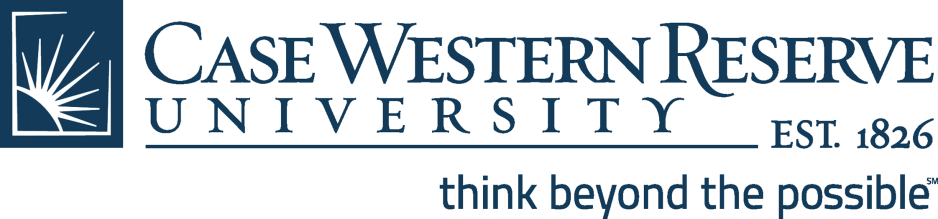 Goethe University – Fall 2014While abroad, students continue to pay their Case tuition rather than the tuition at their new institution. In addition there are several expenses students’ financial aid can potentially help to fund. These are listed in the table below.All of these costs are considered academic in nature and can therefore be considered for coverage from financial aid. Other expenses that may receive aid include immunizations and additional passport and visa fees for students that are not US citizens.Please note that personal expenses such as travel, shopping, and going out to eat will not be covered, and should therefore be planned for accordingly. AmountNotesHousing $4,000Self-catered university housing  Estimated Cost for Meals$1,500Students are expected to provide their own mealsBooks$300Passport$135Airfare$1,250Roundtrip to FrankfurtLocal Transportation$150Visa$250Miscellaneous Spending $1,552Can include more expensive personal purchases such as clothes, haircuts, soap, shampoo, toiletries, cleaning supplies, etc.Total$9,137